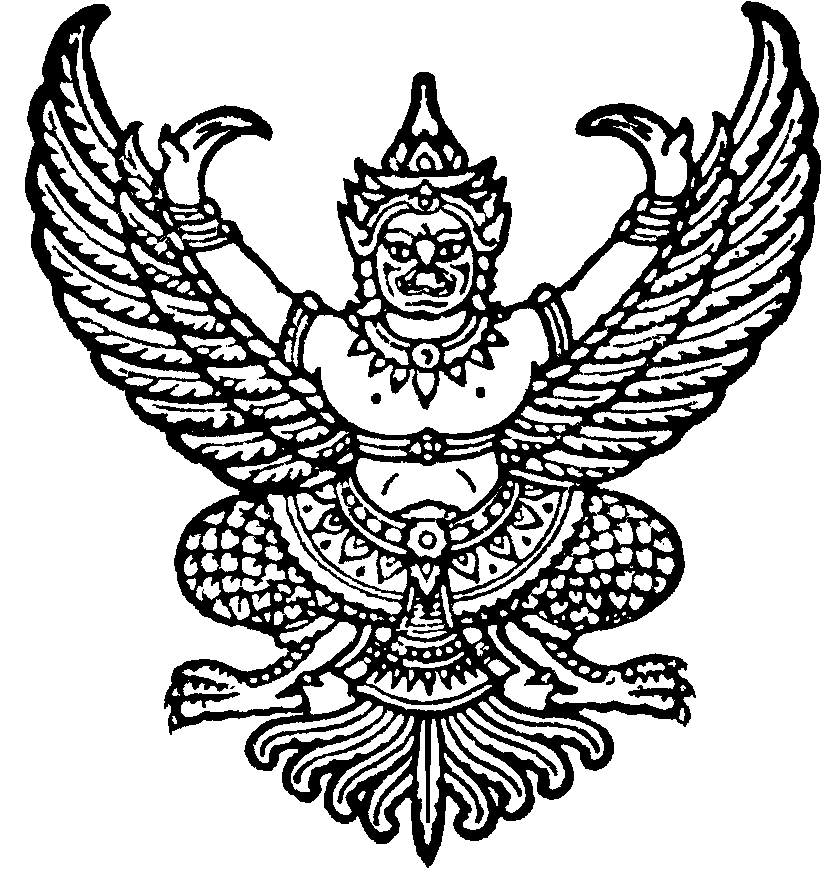 ประกาศองค์การบริหารส่วนตำบลลุงเขว้าเรื่อง  รายงานการประชุมสภาฯ  สมัยสามัญ  สมัยที่  2  ครั้งที่  1  ประจำปี  ๒๕61......................................................		ด้วยสภาองค์การบริหารส่วนตำบลลุงเขว้า  ได้ประชุมสภาฯ  สมัยสามัญ สมัยที่  2  ครั้งที่  1  ประจำปี  ๒๕61  เมื่อวันที่  10  พฤษภาคม  ๒๕61  เวลา  09.๐๐  น.  ณ  ห้องประชุมสภาองค์การบริหาร          ส่วนตำบลลุงเขว้า		บัดนี้การประชุมสภาองค์การบริหารส่วนตำบลลุงเขว้า  สมัยสามัญ สมัยที่  2  ครั้งที่  1  ประจำปี  ๒๕61  ได้ดำเนินการเรียบร้อยแล้ว		จึงประกาศให้ทราบโดยทั่วกัน			ประกาศ  ณ  วันที่  10  พฤษภาคม  พ.ศ. ๒๕61					              ลงชื่อ					                          (นายนิธิ  ซำโพธิ์)				                    ประธานสภาองค์การบริหารส่วนตำบลลุงเขว้าประกาศองค์การบริหารส่วนตำบลลุงเขว้าเรื่อง  รายงานการประชุมสภาฯ  สมัยสามัญ  สมัยที่  2  ครั้งที่  2  ประจำปี  ๒๕61......................................................		ด้วยสภาองค์การบริหารส่วนตำบลลุงเขว้า  ได้ประชุมสภาฯ  สมัยสามัญ สมัยที่  2  ครั้งที่  2  ประจำปี  ๒๕61  เมื่อวันที่  15  พฤษภาคม  ๒๕61  เวลา  09.๐๐  น.  ณ  ห้องประชุมสภาองค์การบริหาร          ส่วนตำบลลุงเขว้า		บัดนี้การประชุมสภาองค์การบริหารส่วนตำบลลุงเขว้า  สมัยสามัญ สมัยที่  2  ครั้งที่  2  ประจำปี  ๒๕61  ได้ดำเนินการเรียบร้อยแล้ว		จึงประกาศให้ทราบโดยทั่วกัน			ประกาศ  ณ  วันที่  15  พฤษภาคม  พ.ศ. ๒๕61					              ลงชื่อ					                          (นายนิธิ  ซำโพธิ์)				                    ประธานสภาองค์การบริหารส่วนตำบลลุงเขว้า